January 2013 – for immediate release    Further information: Chris Pockett, +44 1453 524133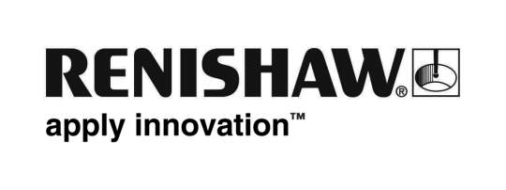 Renishaw and Young Engineers launch national engineering initiativeRenishaw, the UK-based engineering technologies company and Young Engineers, the organisation devoted to encouraging careers in engineering, have launched a competition that will enable 6 young people to experience a unique week-long insight into engineering-based organisations. The Renishaw Engineering Experience, which is open to all full-time UK students aged 16-18, will run annually for an initial three years, with the first event taking place in July 2013. The competition has been launched at a time that many UK businesses are struggling to fill vacancies for skilled engineers. Renishaw has over 100 vacancies in the UK, the majority for engineers with specialist knowledge, some of which have been open for more than 1 year.Peter Bowler, Renishaw’s Group Human Resources Manager, says, ”As a nation we simply have to attract high quality people into engineering, not just by persuading young people of the rewarding careers on offer, but importantly their teachers, families and other influencers. The Renishaw Engineering Experience promises to be an inspiring and potentially life changing experience for 6 lucky students.” The Renishaw Engineering Experience is a fully subsidised, 5 day package of activities which aims to encourage a career in engineering. The experience will allow the six lucky winners to get close to successful engineering-led organisations and heritage sites, meet the people behind their success, and see the products which impact our daily lives. It will culminate in a visit to Renishaw’s award winning state of the art factory in Gloucestershire.Rod Edwards, Chief Executive of Young Engineers, explains, “We are delighted to partner with Renishaw on this exciting initiative. Engineers are involved in cutting edge technology in amazingly diverse products and have a major role in helping to tackle global challenges including climate change, health and energy security. Today engineers are in great demand in the UK and with a shortage of engineers forecast for many years, there has arguably never been a better time to consider a career in engineering.” 

Entry is open until 31 March 2013, with selection and interviews taking place in April. Full details can be found on the Young Engineers website at http://www.youngeng.org/index.asp?page=1405. About RenishawRenishaw is a world leading engineering technologies company, supplying products used for applications as diverse as jet engine and wind turbine manufacture, through to dentistry and brain surgery. It employs over 3,000 people globally, some 2,000 of which are located at its 14 sites in the UK, plus over 1,000 staff located in the 32 countries where it has wholly owned subsidiary operations. For the year ended June 2012 Renishaw recorded sales of £331.9 million of which 94% was due to exports. The company’s largest markets are China, USA, Germany and Japan.The Company’s success has been recognised with numerous international awards, including fifteen Queen’s Awards recognising achievements in technology, export and innovation. Renishaw is listed on the London Stock Exchange (LSE:RSW) where it is a constituent of the FTSE 250, with a current valuation of around £1.3 billion. About Young EngineersThe Young Engineers organise a programme of competitions and activities annually to create excitement and to help develop communications, literacy and numeracy skills, both individually and as part of a team. Central to Young Engineers’ operations is its growing nationwide network of after school engineering clubs a range of challenges and competitions and its STEM Challenge Days initiative. The Renishaw Engineering Experience is the latest addition to this portfolio. For more information and activities, visit the Young Engineers website at www.youngeng.org.
- ENDS -